Scopecredit institutions governed by Belgian lawinsurance companies governed by Belgian lawreinsurance companies governed by Belgian lawstockbroking firms governed by Belgian lawfinancial holding companies governed by Belgian lawinsurance holding companies governed by Belgian lawmixed financial holding companies governed by Belgian law (hereinafter collectively referred to as ‘financial institutions’).This statement is to be used by financial institutions governed by Belgian law in order to annually provide the supervisor, within a month after the ordinary general meeting of shareholders or members, with the legally required information regarding direct and indirect qualifying holdings in their capital.Financial institution issuing the statement:1. Securities representing capitalTotal number of securities representing capital:voting securities:non-voting securities representing capital:2. Total number of voting rightsTotal number of voting rights attached to all securities of the institution:Voting rights attached to:3. 	Known direct qualifying holdingsSources of information underlying the data above: 	
		
	
	
	
	4. 	Known indirect qualifying holdingsSources of information underlying the data above: 		
	
	
	
	
	
	boulevard de Berlaimont 14 – BE-1000 BrusselsPhone +32 2 221 38 12 – fax + 32 2 221 31 04Company number: 0203.201.340RPM (Trade Register) Brusselswww.nbb.be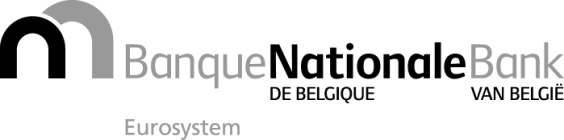 Brussels, 14 September 2017Annex 2 to Circular NBB_2017_23Annex 2 to Circular NBB_2017_23The capital and its compositionAnnual statementThe capital and its compositionAnnual statementDateAmount of capitalsubscribedpaid upauthorisedwith an unconditional right to conversionsubject to a provisoconvertible bondswarrantsconvertible loansother (please specify)- voting rights attached to the securities representing capital- voting rights attached to the securities not representing capitalwith an unconditional right to conversionsubject to a provisoconvertible bondswarrantsconvertible loansother (please specify)Identification of the shareholders or members[]Type of securities held% of capital% of voting rightsIdentification of the indirect shareholders or membersIdentification of the direct shareholder or member through whom each indirect holding is heldType of securities held% of capital% of voting rights